To find the distance between 2 points on a number line, count the number of hops from the first point to the second point.The distance between A and B is 4.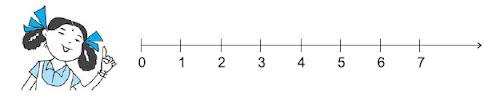 The distance between L and M is 1.The distance between C and D is 3.